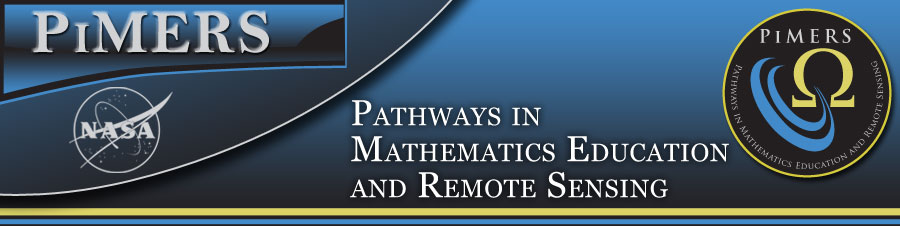 Virginia Air & Space Center Field TripJuly 6, 2017To:  	    	PiMERS Pre-College ParticipantsFrom:  	Dr. Darnell Johnson, Program CoordinatorReason:    	Virginia Air & Space Center Field TripDate:    	June 6, 2017The agenda for the Virginia Air & Space Center Field Trip will be as follows:Depart from the side of Dixon Hall on the ECSU campus at 8:00 am on Tuesday, July 6, 2017Arrive at the Virginia Air & Space Center on Settlers’ Landing in Hampton, VA at 9:00 am9:00 am – 11:00 am	Tour the Center12:00 noon	LUNCH 1:00 pm	IMAX Theater2:00 pm	Depart for ECSU3:30 pm	Return to Dixon Hall on ECSU campusNASA Knows! Do you know what a black hole is? Do you want to find out about the International Space Station? Read about these topics and more! 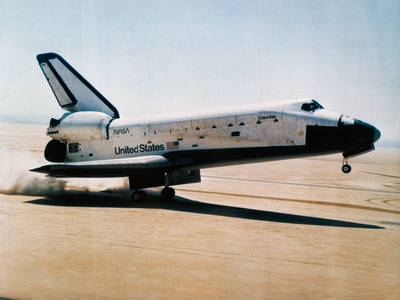 Robots 3D is a sneak peek into the future at what might be possible as scientists use innovative engineering and design to make cyber characters less "humanoid" and more just plain human. Robot "actor" RoboThespian will introduce you to CHIMP, ATLAS, PR-2, Herb the Butler, ICUB, and others as he takes you on an amazing tour of what's going on in robotics labs around the world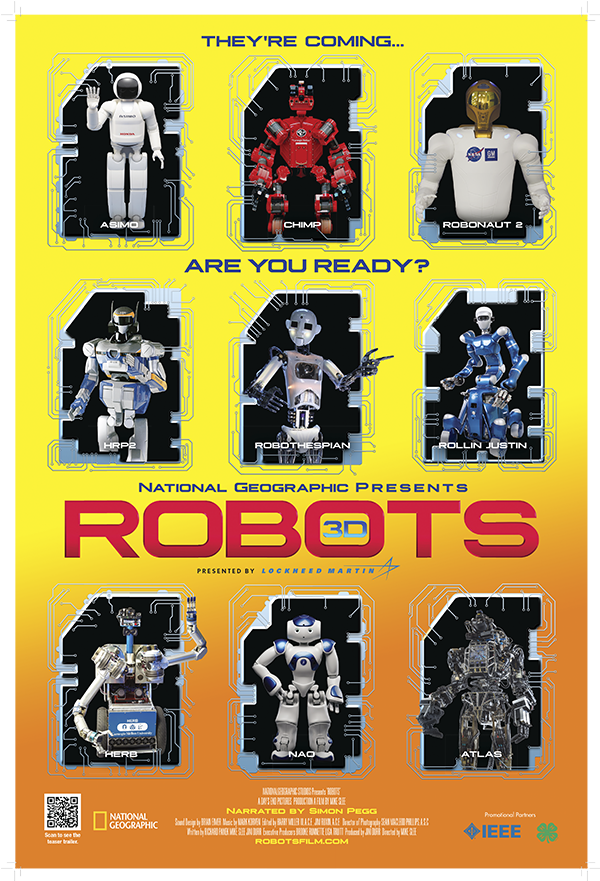 Field Trip StaffProgram Coordinator:  Dr. Darnell Johnson, PiMERS Education Coordinator Administrative Assistant: Mr. Joel Hathaway Please call 757-282-3409 should you have questions regarding this field trip.